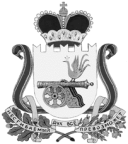 ВЯЗЕМСКИЙ РАЙОННЫЙ СОВЕТ ДЕПУТАТОВРЕШЕНИЕот 25.10.2017 № 141О внесении изменений в Положение о бюджетном процессе муниципального образования «Вяземский район» Смоленской области	В соответствии с Бюджетным кодексом Российской Федерации, статьей 21 Устава муниципального образования «Вяземский район» Смоленской области, Вяземский районный Совет депутатов:РЕШИЛ:1. Внести в решение Вяземского районного Совета депутатов от 26.02.2014 № 12 (в редакции от 30.09.2015 № 69, от 30.11.2016 № 96, от 28.06.2017 № 104) «Об утверждении Положения о бюджетном процессе муниципального образования «Вяземский район» Смоленской области»  следующие изменения:приостановить до 1 января 2018 года действие абзаца 24 части 3 статьи 2, пункта 11 части 1 статьи 9 решения Вяземского районного Совета депутатов от 26.02.2014 № 12 (в редакции решения от 30.09.2016 № 69, от 30.11.2016 № 96, от 28.06.2017 № 104) «Об утверждении Положения о бюджетном процессе муниципального образования «Вяземский район» Смоленской области».	2. Установить, что при формировании проекта решения о бюджете муниципального образования «Вяземский район» Смоленской области на 2018 год и на плановый период 2019 и 2020 годов общий объем условно утверждаемых расходов на первый год планового периода не утверждается, а на второй год планового периода утверждается в объеме не менее 2,5 процента общего объема расходов бюджета муниципального образования «Вяземский район» Смоленской области на второй год планового периода. 3. Разместить настоящее решение на официальном сайте Администрации муниципального образования «Вяземский район» Смоленской области.4. Настоящее решение вступает в силу со дня принятия настоящего решения.Председатель Вяземского районного Совета депутатов_________________П.В. ХомайкоГлава муниципального образования «Вяземский район» Смоленской области_______ ___________И. В. Демидова